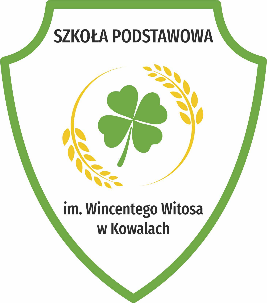 RegulaminGminnego Konkursu Ekologicznego„Dbamy o naszą Planetę”Organizator:Szkoła Podstawowa im. Wincentego Witosa w Kowalach, ul. Szkolna 1, 46-320 PraszkaCele i założenia:Celem konkursu jest wykonanie plakatu promującego ekologiczny styl życia, który dotyczy problemów związanych z ochroną środowiska. Podniesienie świadomości ekologicznej oraz promowanie wśród dzieci zachowań proekologicznych.Dostrzeganie zależności pomiędzy działalnością człowieka a otaczającym 
go środowiskiem. Zrozumienie konieczności ochrony środowiska dla dobra naszej Planety i zdrowia człowieka. Popularyzowanie w młodym pokoleniu umiejętności powtórnego wykorzystania odpadów z myślą o przyszłości środowiska naturalnego i uświadomienie zagrożeń środowiska przyrodniczego wynikające z działalności człowieka. Zachęcenie do zadbania o środowisko lokalne w aspekcie globalnym jakim jest ochrona naszej Planety. Rozwijanie kreatywności plastycznej uczniów. Warunki uczestnictwa:Konkurs przeznaczony jest dla uczniów szkół podstawowych z klas I-III, IV-VI i VII-VIII.Szkoła może zgłosić do konkursu trzy prace.Konkurs polega na zaprojektowaniu plakatu, który przedstawia jak powinniśmy dbać 
o naszą Planetę, aby sprzyjała zdrowiu człowieka. Prace powinny zawierać treści ekologiczne ukazujące prawidłowe postawy i zachowania wobec środowiska przyrodniczego, które pomogą człowiekowi stać się przyjaznym dla naszej Planety Ziemi. Plakat może być wykonany w dowolnym formacie, wybranymi przez siebie technikami plastycznymi (rysowanie, malowanie, wyklejanie, wydzieranie itp.). Uczestnicy zgłaszający swoje prace do Konkursu jednocześnie wyrażają zgodę 
na przetwarzanie przez Organizatora swoich danych osobowych wyłącznie na potrzeby konkursu w zakresie koniecznym do prawidłowego jego przeprowadzenia (ustawa 
z dnia 29 sierpnia 1997r. o ochronie danych osobowych).Termin dostarczania prac:Prace należy dostarczyć osobiście lub przesłać pocztą do  Szkoły  Podstawowej 
im. Wincentego Witosa w Kowalach, ul. Szkolna 1, 46-320 Praszka do dnia 
22 kwietnia 2024r. Jeżeli prace będą wysyłane pocztą brana jest pod uwagę data stempla pocztowego. Do pracy należy dołączyć oświadczenie (zał.1) oraz Kartę zgłoszenia uczestnika (zał.2).Każda praca powinna być opatrzona metryczką zawierającą następujące dane:   nazwa i adres szkoły, imię i nazwisko uczestnika, klasa, temat pracy, imię i nazwisko opiekuna.Kryteria oceny:Zgodność z tematyką konkursu.Oryginalność wykonania.Estetyka wykonania.Nagrody:Wszyscy uczestnicy konkursu otrzymają dyplomy. Laureaci I, II, III miejsca w trzech  kategoriach: klas I-III, IV-VI i VII-VIII otrzymają nagrody rzeczowe.Sprawy organizacyjne:Ogłoszenie wyników, wręczenie dyplomów i nagród oraz podziękowań dla opiekunów nastąpi dnia 29 kwietnia 2024r.Organizator zastrzega sobie prawo zmian w regulaminie, jeżeli nastąpi taka konieczność i prawo ostatecznej interpretacji powyższego regulaminu.Koordynatorami konkursu w szkole są nauczyciele: Izabela Owczarek – Grzebiela (i.owczarek.grzebiela@spkowale.pl) oraz Krzysztof Chojak (k.chojak@spkowale.pl) Postanowienia końcowe:Najciekawsze prace zostaną sfotografowane i opublikowane na stronie internetowej szkoły oraz Facebooku szkoły.